RESOLUTION NO. 2019-		RE:	CERTIFICATE OF APPROPRIATENESS UNDER THE			PROVISIONS OF THE ACT OF THE 			LEGISLATURE 1961, JUNE 13, P.L. 282 (53			SECTION 8004) AND BETHLEHEM ORDINANCE NO.			3952 AS AMENDED.	The applicant proposes to change the paint color of the wood trim elements at 8 W. Church St.	NOW, THEREFORE, BE IT RESOLVED by the Council of the City of Bethlehem that a Certificate of Appropriateness is hereby granted for the proposal.		  			Sponsored by: (s)											            (s)							ADOPTED BY COUNCIL THIS       DAY OF 							(s)													  President of CouncilATTEST:(s)							        City ClerkHISTORICAL & ARCHITECTURAL REVIEW BOARDAPPLICATION #1:  Walk-InOWNER: 	           __________________________________________________________________________The Board upon motion by Marsha Fritz and seconded by Connie Glagola adopted                                     the proposal that City Council issue a Certificate of Appropriateness for the following:  1.  Paint color for wood soffit, eave, window sash, cornice and all trim elements will      be changed to match Marvin Window Company’s color “Cashmere”.2.  The motion was unanimously approved.   By:__H. Joseph Phillips___________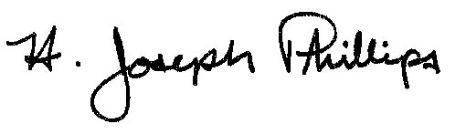 							Title: _Historic Officer____________Date of Meeting: May 1, 2019